Appendix C: Average monthly MET hours in leisure time physical activity tertiles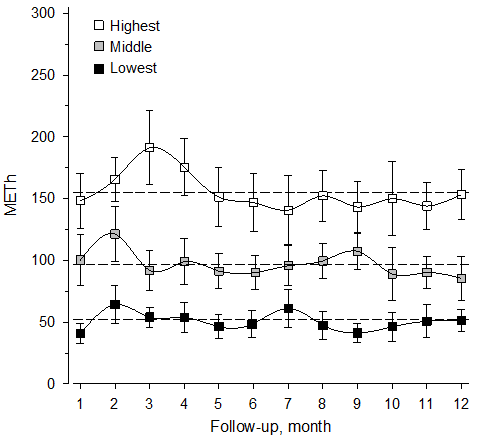 Figure 1. Average monthly MET hours in leisure time physical activity tertiles